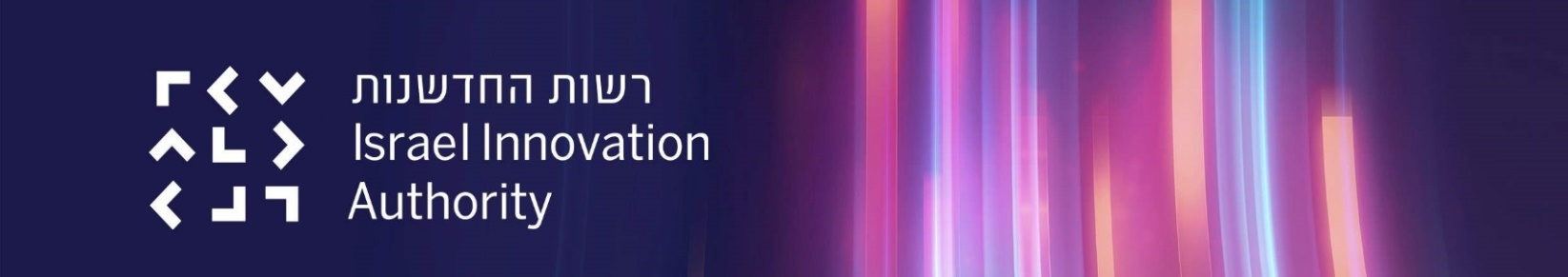 תוכן עניינים1.	מגיש הבקשה	22.	פרטים על תאגיד ההשקעה הייעודי	23.	נספחים	24.	הצהרה	3בקשה לאישור תאגיד השקעה ייעודי2020/09 (מסלול הטבה 43)הנחיות להגשת הבקשהיש להשתמש בגרסה העדכנית של מסמך הבקשה.יש להשתמש בגרסת מיקרוסופט אופיס 2010 ומעלה ובמחשב מבוסס Windows 7 ומעלה.הערותהמסמך נכתב בלשון זכר מטעמי נוחות בלבד, אך מיועד לנשים וגברים כאחד.[ניתן להסיר את הרקע הצהוב (ההדגשה) שמציין את האזורים במסמך שהם ברי עריכה (בכל פתיחה של המסמך)]עברית: לחץ על לשונית "סקירה" ← "הגן/הגבל עריכה" ← הסר את הסימון "סמן את האזורים .שבאפשרותי לערוך"English: Press "Review" → "Protect/Restrict Editing" → Uncheck "Highlight the regions I can edit"רשימת מסמכים שיצורפו לבקשה תחת כותרת נספחים (ר' פירוט בס' 3.3.5 בנוהל מסלול 43):תעודת התאגדות- של תאגיד ההשקעה הייעודי. טבלת הון (cap table)- או מסמך מקביל אחר, המפרט את אחוזי הבעלות בתאגיד לרבותסכומים שהכניסו שותפים בשותפות במועד הגשת הבקשה, חתום על ידי מורשי החתימהבתאגיד המאשרים את תוכנו.הצהרה של המחזיקים במחצית או יותר בזכות ההצבעה באסיפה הכללית של תאגידההשקעה הייעודי, אם התאגיד הייעודי הוא חברה, או בגוף מקביל לאסיפה הכללית במידהואינו חברה, או הצהרה של השותף הכללי אם מדובר בשותפות מוגבלת, ובה יצוין שהתאגידהוקם לצורך ביצוע השקעות כמפורט במסלול ההטבה.אם התאגיד הוקם לפני כניסת מסלול ההטבה לתוקף (לפני יום כ"ב בסיוון, תש"ף, 14 ביוני, 2020) ההצהרה תלווה בהסבר לנסיבות הקמתו ולכך שהתנאי שהתאגיד הוקם לצורך ביצוע השקעות כמפורט במסלול ההטבה מתקיים.כלל ההסכמים בין המבקש ובין תאגיד ההשקעה הייעודי.מגיש הבקשהמגיש הבקשהמגיש הבקשה1.1 פרטי התאגיד המאושר1.1 פרטי התאגיד המאושר1.1 פרטי התאגיד המאושר1שם הגוף המוסדי (המבקש)2מספר רישום/ ח.פ.3מסגרת השקעה מאושרת (בש"ח)1.2 פרטי משקיע קשור (יש למלא רק אם רלוונטי להשקעה זו)1.2 פרטי משקיע קשור (יש למלא רק אם רלוונטי להשקעה זו)1.2 פרטי משקיע קשור (יש למלא רק אם רלוונטי להשקעה זו)1שם המשקיע הקשור 2מספר רישום (ח.פ.)3שיעור השתתפות מתוך מסגרת ההשקעה המאושרת  פרטים על תאגיד ההשקעה הייעודיפרטים על תאגיד ההשקעה הייעודיפרטים על תאגיד ההשקעה הייעודי1שם תאגיד ההשקעה הייעודי2מספר תאגיד (ח.פ.)3מועד ההתאגדות 4סוג התאגיד (קרן פרטית/ קרן נסחרת/ שותפות וכו')5שיעור ההחזקה של המבקש בתאגיד ההשקעה הייעודי6פירוט התנאים העיקריים בהסכם בין המבקש לתאגיד ההשקעה(יש לפרט אודות: תנאי רכישת האחזקה, אופן הרכישה, בעלי השליטה. במידה ומדובר בקרן: פירוט אודות מנהלי הקרן ושיטת התגמול עבורם)7פירוט תנאי התגמול של המבקש על רווחי ההשקעות שינבעו מהשקעות תאגיד ההשקעה הייעודי8 במידה ורלוונטי פירוט התנאים העיקריים במצב של דילול באחזקה, ומהי ההשפעה על שיעור ההחזקה נספחים      פרט את רשימת המסמכים הנלווים לבקש ההצהרההצהרההרינו להצהיר כי אנו חותמים על טופס בקשה זה לאחר שעיינו במסלול הטבה מס' 43 של רשות החדשנות – עידוד השקעות של גופי השקעה מוסדיים בתעשייה עתירת הידע, נהלי המסלול, בדף המסלול הייעודי באתר האינטרנט של רשות החדשנות ובמערכת החברות המקוונת וכי המידע המופיע בבקשה זו הינו המידע המלא, הנכון והמעודכן ביותר בנושאים הקשורים לבקשה. אנו מתחייבים להודיע לרשות החדשנות על כל מידע חדש שיגיע לידיעתנו ואשר יהיה בו כדי להשפיע על הבקשה מכל היבט שהוא.במידה והאמור אינו נכון - יש לפרטחותמת או שם מודפס של המבקשחותמת או שם מודפס של המבקשחותמת או שם מודפס של המבקשמס' רישוםמס' רישוםמס' רישוםשם מורשה החתימהשם מורשה החתימהתפקידמס' ת.ז.מס' ת.ז.תאריךחתימהחתימה